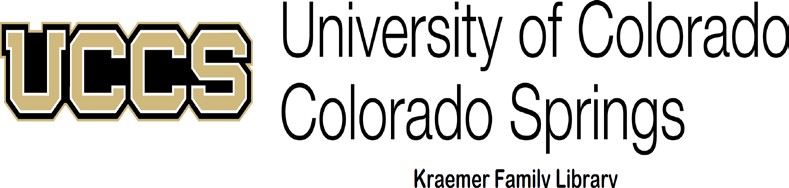 Electronic UCCS Honors Portfolio Signature and Agreement FormLast Name 	First Name 	Middle Name	Suffix 	_Student ID #	College/DepartmentNon-UCCS Email Address 		Daytime Phone # 	Home	Office	MobilePermanent Mailing AddressDate of Defense 	Degree  	Date Degree will be conferred:  	UCCS Honors Program Portfolio Title:Review and Acceptance: The final copy of the above-mentioned UCCS Honors Program Portfolio has  been  reviewed  and  accepted  by  the  student’s thesis/dissertation committee. We, the undersigned, have determined that its style and format are in compliance with the UCCS Thesis/Dissertation Manual and the college/department approved style manual.Signatures	Printed Name	Date Signed_	_(Committee Chair) 	_				 (Committee Member or Co-Chair)_(Committee Member)_(Committee Member)_(Committee Member)Student AgreementI hereby certify that I have obtained and attached hereto written permission statements from the owner(s) of each third party copyrighted matter included in my thesis/dissertation allowing distribution as specified below.I hereby grant to the Regents of the University of Colorado, on behalf of the University of Colorado Colorado Springs, a free, perpetual, irrevocable, non-exclusive, worldwide, royalty-free license to archive and make accessible, under the conditions specified below, my thesis/dissertation in whole or in part in all forms of media, now or hereafter known.  I retain all other ownership rights to the copyright of the thesis/dissertation. I also retain the right to use in future works (such as articles or books) all or part of this thesis/dissertation.I hereby certify that the version of the thesis/dissertation submitted is the same as that approved by my advisory committee. I agree to abide by the statements in this document and agree that this Signature and Approval Form updates any and all previous Signature and Approval Forms submitted.I agree that my thesis/dissertation may be placed in the UCCS Digital Collections with the following status: 	1. Release the entire work immediately for access worldwide. (Open Access at no  cost)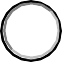  	 2. Restrict  all access for a maximum of:	6 mo. _	1 year	_  2 years	_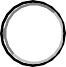 (The time period in this section must be the same as the one on your ProQuest form).Student Printed Name_Student Signature	DateThis document meets all the requirements of the Graduate School for electronic submission and release to the UCCS Digital Collections.Graduate School Thesis/Dissertation Specialist	Date